3x33x54x4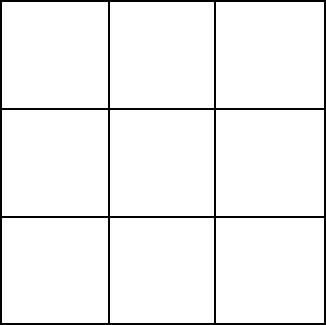 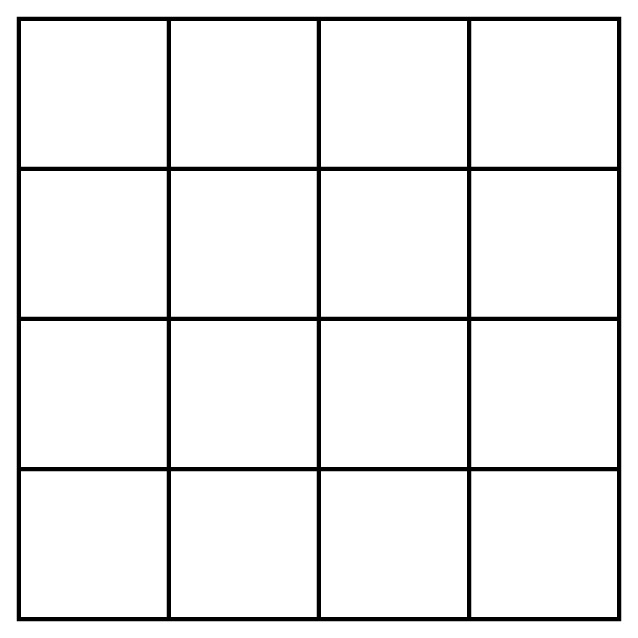 